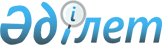 О некоторых вопросах акционерного общества "Фонд национального благосостояния "Самрук-Қазына"Постановление Правительства Республики Казахстан от 21 февраля 2019 года № 85
      В соответствии с подпунктом 15-2) пункта 2 статьи 7 Закона Республики Казахстан от 1 февраля 2012 года "О Фонде национального благосостояния" Правительство Республики Казахстан ПОСТАНОВЛЯЕТ:
      1. Акционерному обществу "Фонд национального благосостояния "Самрук-Қазына" (по согласованию) в соответствии с поручением Президента Республики Казахстан в установленном законодательством Республики Казахстан порядке обеспечить в 2019 году:
      1) финансирование Корпоративного фонда "Президентский профессиональный спортивный клуб "Астана";
      2) финансирование проектов, направленных на развитие физической культуры и спорта, через Министерство культуры и спорта Республики Казахстан;
      3) принятие иных мер, вытекающих из настоящего постановления.
      2. Настоящее постановление вводится в действие со дня его подписания.
					© 2012. РГП на ПХВ «Институт законодательства и правовой информации Республики Казахстан» Министерства юстиции Республики Казахстан
				
      Премьер-Министр
Республики Казахстан 

Б. Сагинтаев
